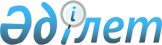 О внесении дополнения в решение Туркестанского городского маслихата от 8 октября 2013 года № 19/114-V "Об утверждении Правил оказания социальной помощи, установления размеров и определения перечня отдельных категорий нуждающихся граждан"
					
			Утративший силу
			
			
		
					Решение Туркестанского городского маслихата Южно-Казахстанской области от 23 апреля 2014 года № 27/159-V. Зарегистрировано Департаментом юстиции Южно-Казахстанской области 28 апреля 2014 года № 2642. Утратило силу решением Туркестанского городского маслихата Южно-Казахстанской области от 19 декабря 2014 года № 38/207-V      Сноска. Утратило силу решением Туркестанского городского маслихата Южно-Казахстанской области от 19.12.2014 № 38/207-V (вводится в действие со дня его первого официального опубликования).       Примечание РЦПИ.

      В тексте документа сохранена пунктуация и орфография оригинала.

      



      В соответствии с подпунктом 4) пункта 1 статьи 56 Бюджетного кодекса Республики Казахстан от 4 декабря 2008 года, пунктом 2-3 статьи 6 Закона Республики Казахстан от 23 января 2001 года «О местном государственном управлении и самоуправлении в Республике Казахстан» и с целью оказания дополнительной социальной поддержки малообеспеченных семей в 2014 году в связи с неустойчивостью финансового рынка в Республике Казахстан, Туркестанский городской маслихат РЕШИЛ:



      1. Внести в решение Туркестанского городского маслихата «Об утверждении Правил оказания социальной помощи, установления размеров и определения перечня отдельных категорий нуждающихся граждан» от 8 октября 2013 года № 19/114-V (зарегистрировано в Реестре государственной регистрации нормативных правовых актов за № 2391, опубликовано 09 ноября 2013 года в газетах «Түркістан», «Туркистон») следующее дополнение:



      в Правилах оказания социальной помощи, установления размеров и определения перечня отдельных категорий нуждающихся граждан, утвержденных указанным решением:



      дополнить пунктом 9-1 следующего содержания:

      «9-1. Оказание социальной помощи в размере 1 месячного расчетного показателя в месяц на семью, в течении трех месяцев с месяца наступления случаев падения курса национальной валюты, в целях поддержки малообеспеченных семей. Назначение социальной помощи производится с месяца обращения на три месяца и выплачивается ежемесячно.».



      2. Настоящее решение вводится в действие со дня его первого официального опубликования.

      

      Председатель сессии

      городского маслихата                       Б.Турды

      

      Исполняющий обязанности

      секретаря городского маслихата             М.Ибраим
					© 2012. РГП на ПХВ «Институт законодательства и правовой информации Республики Казахстан» Министерства юстиции Республики Казахстан
				